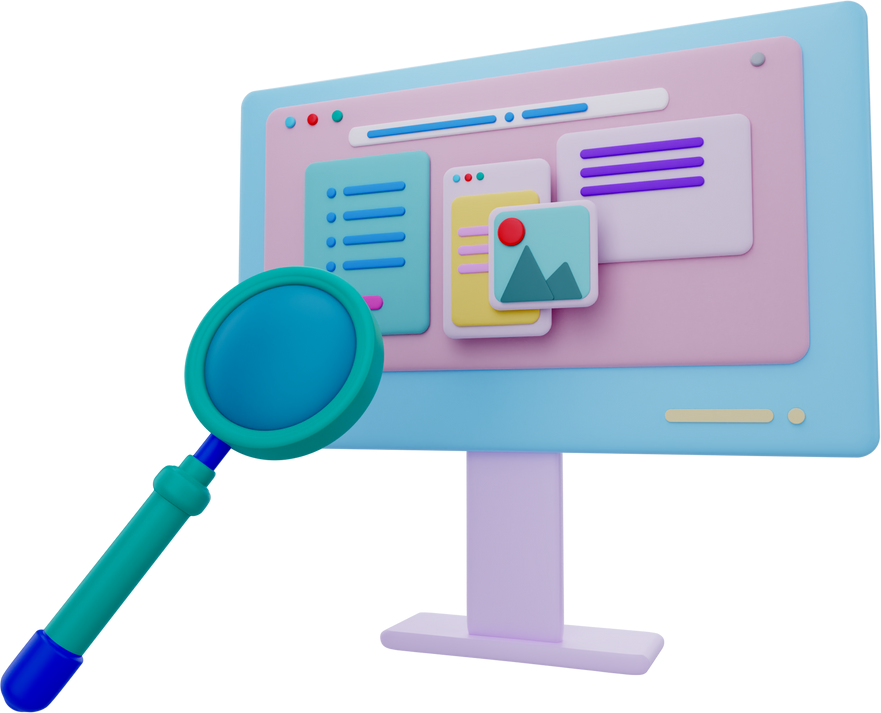 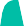 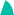 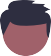 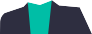 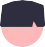 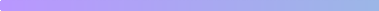 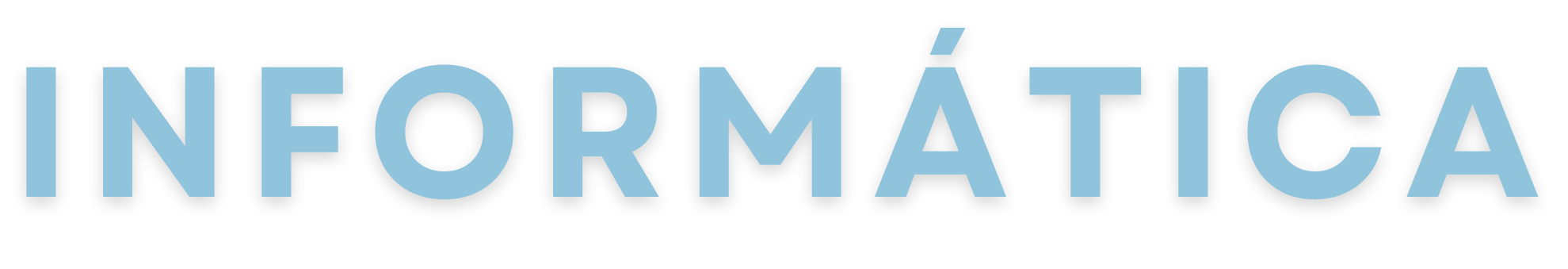 Asignatura: Proyecto: Nombre: Fecha: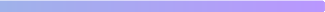 